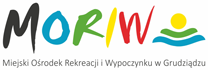 Miejski Ośrodek Rekreacji i Wypoczynku w Grudziądzu; ul. Za Basenem 2, 86-300 Grudziądztel. (56) 4624091, www.moriw.pl, email: przetargi@moriw.grudziadz.plGrudziądz, dnia 20 lutego 2020 r.							BIP MORiWMORiW: 23.230.2300.9. 2020					Zapraszam Państwa do złożenia oferty na „Budowa placu zabaw przy                                 ul. Karabinierów na Osiedlu Tarpno dla Miejskiego Ośrodka Rekreacji i Wypoczynku w Grudziądz”  Jeżeli podejmą Państwo decyzję o przystąpieniu do przedsięwzięcia, proszę przesłać ofertę pod adres: Miejski Ośrodek Rekreacji i Wypoczynku, ul. Za Basenem 2,                                86-300 Grudziądz do dnia 26 lutego 2020 r. do godz. 10:30 lub drogą elektroniczną: przetargi@moriw.grudziadz.pl	W załączeniu przesyłam szczegóły powyższego zapytania.							Z poważaniem							           Dyrektor							/-/ Izabela Piwowarska